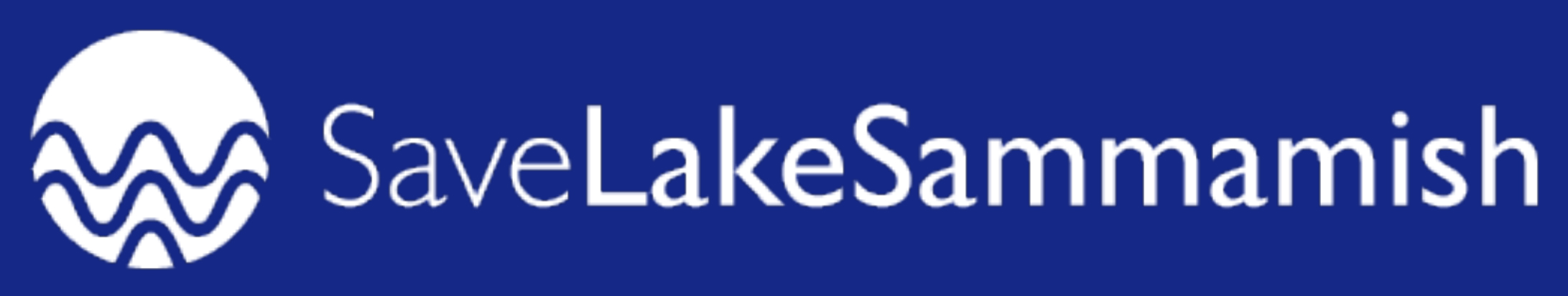 September 12, 2018Dear Save DeLeo Wall;Save Lake Sammamish has long worked to protect the health of the watershed.  Part of these protections are the preservation of the forested areas that house the headwaters of our streams.  When these forests are logged, especially on steep slope, erosion hazard areas, the potential for downstream flooding and substantially increased turbidity rises exponentially!  In the case of the DeLeo wall area, steep slopes and erosion hazard areas are upstream fromMay Creek which has long shown the difficulties of increased sediment and increased water from runoff.  To log this sensitive area only adds on to an already recognized problem.We agree with the large number of common sense supporters and the Save DeLeo Wall group that the best result is to purchase this land and add it onto the Cougar Mtn Wildland Park.  We must protect the upstream forested areas to provide for the preservation of downstream water quality.Together, using private and public resources we can succeed. Sincerely,Connie MarshSave Lake Sammamish Boardinfo@savelakesamm.orginfo@savelakesamm.org